Tees Valley Collaborative Trust, based in the North East of England, is a well-established organisation with social inclusion, educational excellence and widening participation at the heart of its values. www.tvc.ac.ukBishopton Pupil Referral Unit is a good school which educates and supports children in KS3 and KS4 with complex learning needs and challenging behaviour within the Stockton-on-Tees Local Authority.  We have high academic aspirations for every student and focus on addressing their social, emotional and mental health needs. At the heart of all we do, is a belief that relationships with students, staff, parents/carers and other agencies matter. We are seeking to appoint a Lead Instructor for Outdoor Education to lead the COPE curriculum and develop an inspirational environmental education provision.You will have experience of positively engaging young people with challenging behaviours, including young people with special educational needs.  You will have an understanding of issues affecting young people and be able to plan, design and deliver a wide and varied programme of activities that support their social, emotional, mental and physical health.Normal working hours are Monday – Thursday 8.30 am to 4.30 pm and Friday 8.30 am to 4.00 pm, but a flexible approach to scheduling work time is essential, as occasional evening or weekend work will be required to cover school events such as Parents Evenings.Start Date:  		Immediate start available.Salary and Benefits InformationSalary:  Local Authority Support Staff Pay Spine, Points 19 - 26 (£25,927 - £32,909 per annum FTE)Actual pro rata term time only salary based on spine point 19 is £22,300.77Employee Benefits include:Membership of the Local Government Pension Scheme for all our support staffOpportunities for training and professional developmentChildcare VouchersCycle SchemeFree on-site parkingDiscounted nursery provision on the Prior Pursglove College site (available to all Trust employees)Application DetailsClosing Date:		noon on Tuesday 14th FebruaryInterview Date:	w/c 27th FebruaryAn application pack can be downloaded from www.tvc.ac.uk.  Please contact the HR Department at HR@tvc.ac.uk for any further information.  All applications must be submitted on a Trust application form and CVs will not be accepted.We are an inclusive employer and we actively encourage applications from people from diverse and underrepresented backgrounds and if you need any assistance with your application in terms of reasonable adjustments, please let us know.Safeguarding InformationTees Valley Collaborative Trust is committed to safeguarding and promoting the welfare of children and young people and expects all staff and volunteers to share this commitmentAs this post involves direct contact with, or unsupervised responsibility for, children or vulnerable adults the successful candidate will be required to undertake a Disclosure and Barring Service check before taking up the position.  Additional checks will include; identity checks, qualification checks and employment checks, including the investigation of any gaps between jobs and two satisfactory references.TEES VALLEY COLLABORATIVE TRUSTPRIOR PURSGLOVE AND STOCKTON SIXTH FORM COLLEGE   Church Walk GuisboroughTS14 6BUTel: 01287 280800  Email: HR@tvc.ac.ukLead Instructor for Outdoor Education, 37 hours per week, term time only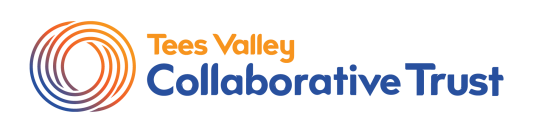 